استمارة لطاقم المدرسة – للتشخيص النفسي التعليميتفاصيل الطالب\ة: اسم العائلة:ـــــــــــــــــــــــــــ  اسم الطالب:ــــــــــــــــــــــــــــ       الجنس:      انثى\ ذكر  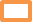  رقم الهوية: ــــــــــــــــــــــــــ  تاريخ الولادة: ـــــــــــــــــــــــــــــــ اسم الأب: ــــــــــــــــــــــــــــــــــ أسم الأم:ــــــــــــــــــــــــــــــــوضع العائلة:    متزوجون     مطلقون      منفصلون    أرملة\ة  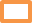 هاتف البيت:ـــــــــــــــــــــــــــــــ  هاتف الوالدين:ـــــــــــــــــــــــــــــــــــ عنوان السكن:ـــــــــــــــــــــــالبريد الالكتروني للأهل: ـــــــــــــــــــــــــــــــــــــــــــــاسم المدرسة :ـــــــــــــــــــــــــــــــــــــــــــ الصف: ــــــــــــــــــــــــــــــــــ اتجاه التعليم:ـــــــــــــــــــــــاسم المدير: ـــــــــــــــــــــــــــــــــــــــــــــ المدة الزمنية التي يعرف بها الطالب:ـــــــــــــــــــــــــــــــــاسم المستشار\ة ـــــــــــــــــــــــــــــ هاتف: ــــــــــــــــــــــــــــــــ البريد الالكتروني :ـــــــــــــــــــــــــــــــــــــــــــ المدة لزمنية التي يعرف بها الطالب\ةــــــــــــــــــــــــــاسم المربي\ة: ـــــــــــــــــــــــــــــــ هاتف: ـــــــــــــــــــــــــــــــ البريد الالكتروني:ـــــــــــــــــــــــــــــــــ المدة لزمنية التي يعرف بها الطالب\ةــــــــــــــــــــــاسم القائم على تعبئة  الاستمارة:ـــــــــــــــــــــــــــ   بتاريخ: ـــــــــــــــــــــــــــــــــــــــــسبب التحويل والتوجيه للتشخيص:ـــــــــــــــــــــــــــــــــــــــــــــــــــــــــــــــــــــــــــــــــــــــــــــــــــــــــــــــــــــــــــــــــــــــــــــــــــــــــــــــــــــــــــــــــــــــــــــــــــــــــــــــــــــــــــــــــــــــــــــــــــــــــــــــــــــــحسب معرفتك إذا كان هناك تشخيصات سابقة يرجى ذكرهاــــــــــــــــــــــــــــــــــــــــــــــــــاسم الفاحص:ـــــــــــــــــــــــــــــــــــــــــــــــــ بتاريخ: ــــــــــــــــــــــــــــــــــــــــــــــــــنوع التشخيص: نفسي    نفسي- تعليمي    اصغاء وتركيز   آخر سبب التشخيص : شخصي      الخدمات النفسية      كوبات حوليم         آخرصف أداء الطالب في المدرسة بشكل عام : ـــــــــــــــــــــــــــــــــــــــــــــــــــــــــــــــــــــــــــــــــــــــــــــــــــــــــــــــــــــــــــــــــــــــــــــــــــــــــــــــــالمجالات التي ينجح فيها الطالب وتظهر فيها قدراته ومهاراته: ـــــــــــــــــــــــــــــــــــــــــــــــــــــــــــــــــــــــــــــــــــــــــــــــــــــــــــــــــــــــــــــــــــــــــــــــــــــــــــــــــأداء الطالب\ة في المجال الاجتماعي: ـــــــــــــــــــــــــــــــــــــــــــــــــــــــــــــــــــــــــــــــــــــــــــــــــــــــــــــــــــــــــــــــــــــــــــــــــــــــــــــــــهل يوجد ظاهرة سلوكية تذكر( أرق- خوف- قلق- ضغط وقت الامتحان- بكاء، عزلة- عنف- نوبات غضب- غيابات متكررة)  كيف يتعامل الطالب مع الصعوبات، الفشل أو الاحباط؟ ـــــــــــــــــــــــــــــــــــــــــــــــــــــــــــــــــــــــــــــــــــــــــــــــــــــــــــــــــــــــــــــــــــــــــــــــــــــــــــــــــبناء على تعاملك وتقييمك للطالب هل يوجد لديه صعوبة في الإصغاء( حتى في حال عدم وجود تشخيص رسمي) كيف يمكنك وصف هذه الصعوبة؟ ــــــــــــــــــــــــــــــــــــــــــــــــــــــــــــــــــــــــــــــــــــــــــــــــــــــــــــــــــــــــــــــــــــــــــــــــــــــــــــــــــــــــــــــــــــــــــــــــــــــــــــــــــــــــــــــــــــــــــــــــــــــــــــــــــــــــــــــــــــــــــــــــــــــــــــــــــــــــــــــــــالأداء التعليمي: المجالات التي تكشف عن قدرات ومهارات جيدة لدى الطالب في التعليمـــــــــــــــــــــــــــــــــــــــــــــــــــــــــــــــــــــــــــــــــــــــــــــــــــــــــــــــــــــــــــــــــــــــــــــــــــــــــــــــــالاهتمام والمتابعة ( تحضير الوظائف، الاستعداد للحصة، مستوى الدافعية ، المشاركة في الصف )ـــــــــــــــــــــــــــــــــــــــــــــــــــــــــــــــــــــــــــــــــــــــــــــــــــــــــــــــــــــــــــــــــــــــــــــــــــــــــــــــــــــــــــــــــــــــــــــــــــــــــــــــــــــــــــــــــــــــــــــــــــــــــــــــــــــــــــــــــــــــــــــــــــــــــــــــــــــــــــــــــالقراءة: ( الطلاقة والدقة، مستوى القراءة، مستوى فهم المقروء) ــــــــــــــــــــــــــــــــــــــــــــــــــــــــــــــــــــــــــــــــــــــــــــــــــــــــــــــــــــــــــــــــــــــــــــــــــــــــــــــــــــــــــــــــــــــــــــــــــــــــــــــــــــــــــــــــــــــــــــــــــــــــــــــــــــــــــــــــــــــــــــــــــــــــــــــــــــــــــــــــــالكتابة : (قراءة نص ،التنظيم والترتيب، معرفة الأحرف، وتيرة الكتابة، الأخطاء الإملائية ) ــــــــــــــــــــــــــــــــــــــــــــــــــــــــــــــــــــــــــــــــــــــــــــــــــــــــــــــــــــــــــــــــــــــــــــــــــــــــــــــــــــــــــــــــــــــــــــــــــــــــــــــــــــــــــــــــــــــــــــــــــــــــــــــــــــــــــــــــــــــــــــــــــــــــــــــــــــــــــــــمستوى التعبير الكتابي: ــــــــــــــــــــــــــــــــــــــــــــــــــــــــــــــــــــــــــــــــــــــــــــــــــــــــــــــــــــــــمستوى التعبير الشفوي: ـــــــــــــــــــــــــــــــــــــــــــــــــــــــــــــــــــــــــــــــــــــــــــــــــــــــــــــــــــــــهل يوجد فجوة ما بين التعبير الشفوي والتعبير الكتابي؟ ـــــــــــــــــــــــــــــــــــــــــــــــــــــــــــــــــــــالحساب: ( التمكن من العمليات الحسابية الأربعة، صعوبات أخرى) ــــــــــــــــــــــــــــــــــــــــــــــــــــــــــــــــــــــــــــــــــــــــــــــــــــــــــــــــــــــــــــــــــــــــــــــــــــــــــــــــــــــــــــــــــــــــــــــــــــــــــــــــــــــــــــــــــــــــــــــــــــــــــــــــــــــــــــــــــــــــــــــــــــــــــــــــــــــــــــــــاللغة الانجليزية: ( فهم المسموع، القراءة، فهم المقروء، الكتابة، التعبير، صعوبات أخرى) ــــــــــــــــــــــــــــــــــــــــــــــــــــــــــــــــــــــــــــــــــــــــــــــــــــــــــــــــــــــــــــــــــــــــــــــــــــــــــــــــــــــــــــــــــــــــــــــــــــــــــــــــــــــــــــــــــــــــــــــــــــــــــــــــــــــــــــــــــــــــــــــــــــــــــــــــــــــــــــهل يوجد صعوبات محددة في مواضيع أخرى؟ ما هي؟ ــــــــــــــــــــــــــــــــــــــــــــــــــــــــــــــــــــــــــــــــــــــــــــــــــــــــــــــــــــــــــــــــــــــــــــــــــــــــــــــــــــــــــــــــــــــــــــــــــــــــــــــــــــــــــــــــــــــــــــــــــــــــــــــــــــــــــــــــــــــــــــــــــــــــــــــــــــــــــــهل حصل الطالب على مساعدة من المدرسة أو بساعات أخرى بعد الظهر؟ وضح نوع المساعدة : ـــــــــــــــــــــــــــــــــــــــــــــــــــــــــــــــــــــــــــــــــــــــــــــــــــــــــــــــــــــــــــــــــــــــــــــــــــــــــــــــــهل طاقم المدرسة يوصي بملائمات في طرق التدريس أو عن طريق ملائمة اختبارات يمكن أن تساعد الطالب\ة؟ ــــــــــــــــــــــــــــــــــــــــــــــــــــــــــــــــــــــــــــــــــــــــــــــــــــــــــــــــــــــــــــــــــــــــــــــــــــــــــــــــما هي التوصيات وهل تم محاولة تطبيقها في إطار المدرسة ؟ اذا ما تم تطبيقها، ما مدى تأثيرها؟ ــــــــــــــــــــــــــــــــــــــــــــــــــــــــــــــــــــــــــــــــــــــــــــــــــــــــــــــــــــــــــــــــــــــــــــــــــــــــــــــــــــــــــــــــــــــــــــــــــــــــــــــــــــــــــــــــــــــــــــــــــــــــــــــــــــــــــــــــــــــــــــــــــــــــــــــــــــــــــملاحظات وإضافات أخرىـــــــــــــــــــــــــــــــــــــــــــــــــــــــــــــــــــــــــــــــــــــــــــــــــــــــــــــــــــــــــــــــــــــــــــــــــــــــــــــــــاسم الاخصائي\ة النفسي : ــــــــــــــــــــــــــــــــــــــــــ      المحطة: ــــــــــــــــــــــــــــــــــــــــــــــــــــيمكن التواصل عبر هاتف:ــــــــــــــــــــــــــــــــــــــــــــ البريد الالكتروني: ـــــــــــــــــــــــــــــــــــــــــــ